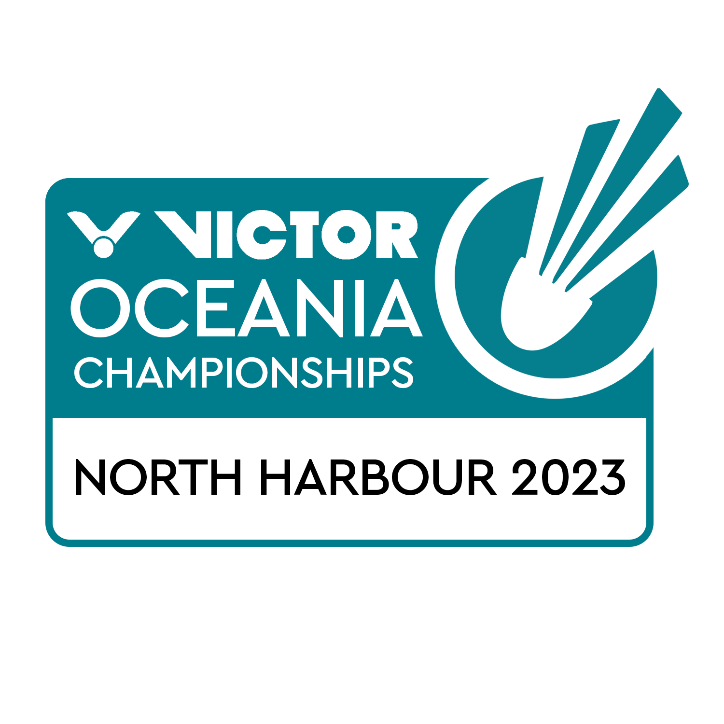 Junior Mixed Team Championships (10-12 February)Junior and Open Individual Championships (13-16 February)Open Mixed Team Championships (17-19 February)North Harbour, New ZealandTRANSPORT REQUEST FORMNotes:Transport pick up is for arrivals & departures at Auckland International Airport.Transport is provided for participants staying at the official accommodation venues onlyPlease notify Badminton Oceania if details change prior to arrivalPlease return this form by 31 January 2023 to:Email:  events@badmintonoceania.org 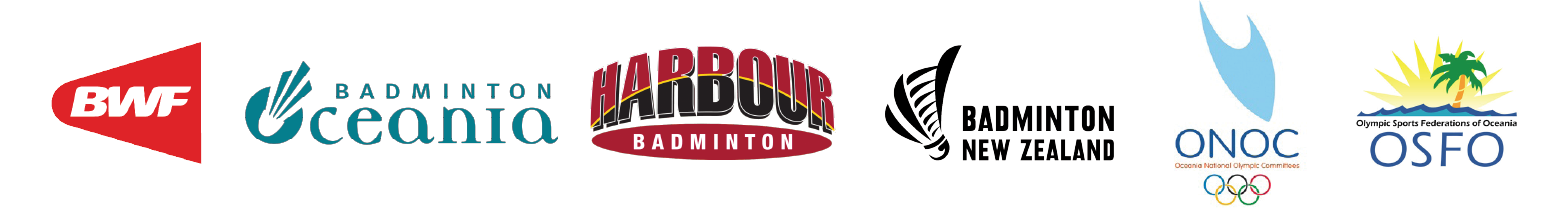 MEMBER ASSOCIATION Country:Group 1ARRIVALDEPARTURE DAY/DATE/TIME:FLIGHT NUMBER:TOTAL NO: OF PERSONS:GROUP LEADER (NAME & MOBILE)GROUP 2ARRIVALDEPARTURE DAY/DATE/TIME:FLIGHT NUMBER:TOTAL NO: OF PERSONS:GROUP LEADER (NAME & MOBILE)